от 07.08.2019  № 883Об изъятии для муниципальных нужд земельного участка, на котором расположен корпус 1 многоквартирного жилого дома по адресу: Волгоград, ул. им. Алехина, 7, и помещений в указанном многоквартирном жилом доме В целях обеспечения жилищных прав граждан, являющихся собственниками жилых помещений, проживающих на территории городского округа город-герой Волгоград, в соответствии со статьей 32 Жилищного кодекса Российской Федерации, статьей 56.6 Земельного кодекса Российской Федерации, в связи с истечением срока действия постановления администрации Волгограда от 19 июля 2016 г. № 1116 «Об изъятии для муниципальных нужд земельного участка, на котором расположен корпус 1 многоквартирного жилого дома по адресу: Волгоград, ул. им. Алехина, д. 7, и помещений в указанном многоквартирном жилом доме», руководствуясь постановлением главы Волгограда от 16 октября 2018 г. № 20-п «О распределении обязанностей в администрации Волгограда», статьями 7, 39 Устава города-героя Волгограда, администрация ВолгоградаПОСТАНОВЛЯЕТ:1. Изъять для муниципальных нужд земельный участок (кадастровый 
№ 34:34:020086:1750), на котором расположен корпус 1 многоквартирного жилого дома по адресу: Волгоград, ул. им. Алехина, 7, признанный аварийным и подлежащим сносу.2. Изъять для муниципальных нужд помещения, расположенные в корпусе 1 многоквартирного жилого дома по адресу: Волгоград, ул. им. Алехина, 7, признанном аварийным и подлежащим сносу, находящиеся в собственности граждан, в установленном действующим законодательством Российской Федерации порядке согласно приложению к настоящему постановлению.3. Комитету жилищной и социальной политики администрации Волгограда обеспечить выполнение комплекса мероприятий, связанных с изъятием земельного участка, указанного в пункте 1 настоящего постановления, и помещений, расположенных в многоквартирном жилом доме, указанном в пункте 2 настоящего постановления, в том числе:3.1. Обратиться в Управление Федеральной службы государственной регистрации, кадастра и картографии по Волгоградской области в соответствии со статьей 13 Федерального закона от 13 июля 2015 г. № 218-ФЗ «О государственной регистрации недвижимости» с заявлением о государственной регистрации ограничений (обременений) права собственности в связи с решением об изъятии земельного участка, указанного в пункте 1 настоящего постановления, и помещений, расположенных в многоквартирном жилом доме, указанном в пункте 2 настоящего постановления, в течение 10 дней со дня подписания настоящего постановления.3.2. Направить собственникам помещений, расположенных в многоквартирном жилом доме, указанном в пункте 2 настоящего постановления, копию настоящего постановления в течение 10 дней со дня его подписания. 4. Управлению по взаимодействию со средствами массовой информации аппарата главы Волгограда в течение 10 дней со дня подписания настоящего постановления разместить настоящее постановление на официальном сайте администрации Волгограда в информационно-телекоммуникационной сети Интернет.5. Настоящее постановление вступает в силу со дня его подписания и подлежит опубликованию в течение 10 дней со дня его подписания.6. Контроль за исполнением настоящего постановления оставляю за 
собой.Заместитель главы Волгограда                                                                                 О.В.ТетерятникПриложениек постановлениюадминистрации Волгоградаот 07.08.2019  № 883ПЕРЕЧЕНЬизымаемых помещений, расположенных в корпусе 1 многоквартирного жилого дома по адресу: Волгоград, ул. им. Алехина, 7, признанном аварийным и подлежащим сносу, находящихся в собственности граждан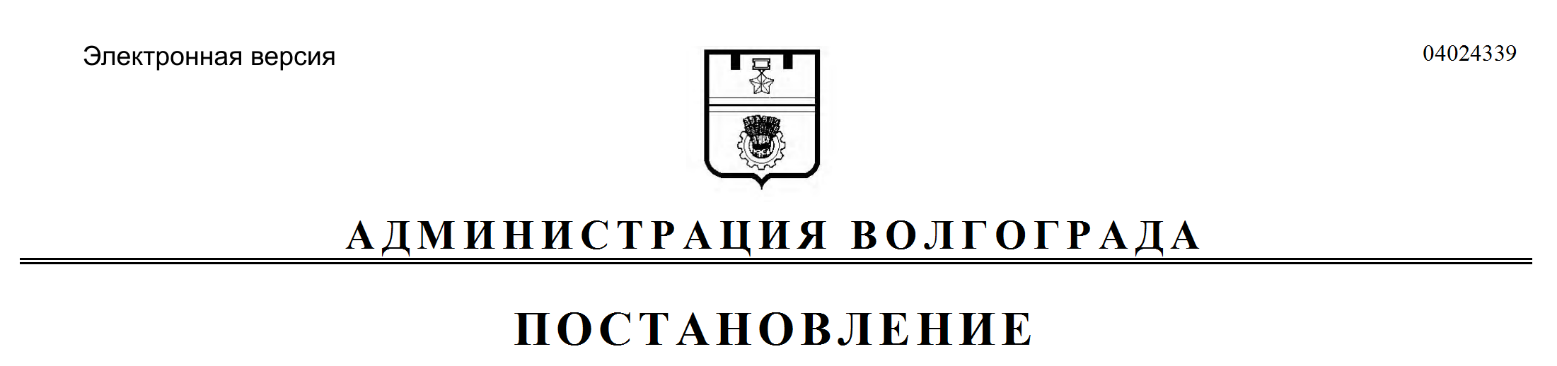 № п/пАдрес местонахожденияобъекта недвижимостиОбщая 
площадьпомещения (кв. м)1231.Волгоград, ул. им. Алехина, корпус 1, д. 7, ком. 28,72.Волгоград, ул. им. Алехина, корпус 1, д. 7, ком. 38,83.Волгоград, ул. им. Алехина, корпус 1, д. 7, ком. 58,84.Волгоград, ул. им. Алехина, корпус 1, д. 7, ком. 68,75.Волгоград, ул. им. Алехина, корпус 1, д. 7, ком. 812,76.Волгоград, ул. им. Алехина, корпус 1, д. 7, ком. 913,27.Волгоград, ул. им. Алехина, корпус 1, д. 7, ком. 1013,18.Волгоград, ул. им. Алехина, корпус 1, д. 7, ком. 1213,19.Волгоград, ул. им. Алехина, корпус 1, д. 7, ком. 1313,110.Волгоград, ул. им. Алехина, корпус 1, д. 7, ком. 1913,111.Волгоград, ул. им. Алехина, корпус 1, д. 7, ком. 2013,112.Волгоград, ул. им. Алехина, корпус 1, д. 7, ком. 2112,713.Волгоград, ул. им. Алехина, корпус 1, д. 7, ком. 248,814.Волгоград, ул. им. Алехина, корпус 1, д. 7, ком. 268,815.Волгоград, ул. им. Алехина, корпус 1, д. 7, ком. 278,916.Волгоград, ул. им. Алехина, корпус 1, д. 7, ком. 288,817.Волгоград, ул. им. Алехина, корпус 1, д. 7, ком. 298,818.Волгоград, ул. им. Алехина, корпус 1, д. 7, ком. 308,819.Волгоград, ул. им. Алехина, корпус 1, д. 7, ком. 3313,120.Волгоград, ул. им. Алехина, корпус 1, д. 7, ком. 3413,121.Волгоград, ул. им. Алехина, корпус 1, д. 7, ком. 35, 3626,222.Волгоград, ул. им. Алехина, корпус 1, д. 7, ком. 3713,223.Волгоград, ул. им. Алехина, корпус 1, д. 7, ком. 3813,224.Волгоград, ул. им. Алехина, корпус 1, д. 7, ком. 4113,225.Волгоград, ул. им. Алехина, корпус 1, д. 7, ком. 4213,226.Волгоград, ул. им. Алехина, корпус 1, д. 7, ком. 4413,127.Волгоград, ул. им. Алехина, корпус 1, д. 7, ком. 4512,628.Волгоград, ул. им. Алехина, корпус 1, д. 7, ком. 468,429.Волгоград, ул. им. Алехина, корпус 1, д. 7, ком. 478,7